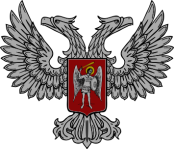 АДМИНИСТРАЦИЯ ГОРОДА ГОРЛОВКАРАСПОРЯЖЕНИЕглавы администрации27  апреля  2017 г.		                                                   № 317-рг. ГорловкаОб участии в соревнованияхпо велосипедному спорту 29-30 апреля 2017 г.В соответствии с календарным планом физкультурно-спортивных, молодежных и туристских мероприятий Министерства молодежи, спорта и туризма Донецкой Народной Республики на II квартал 2017 года, на основании Положения о проведении Чемпионата и Первенства Донецкой Народной Республики по велосипедному спорту - маунтинбайку в гонке кросс-кантри на коротком кругу и в гонке на время, в соответствии со сметой расходов на финансирование спортивных мероприятий отдела физической культуры, спорта и туризма администрации города Горловка на II квартал 2017 года, утвержденной главой администрации города Горловка, руководствуясь п. 3.6.6, 4.1 Положения об администрации города Горловка, утвержденным распоряжением главы администрации от 13 февраля 2015 г. № 1-р            1. Направить тренера команды по велоспорту П.А. Гура и с ним команду в составе 7 человек 29-30 апреля 2017 года для участия в соревнованиях в г. Донецк.2. Ответственность за здоровье участников в дороге и на соревнованиях возложить на тренера П.А. Гура.  3. Оплата услуг по питанию на период проведения мероприятий производится за счет средств администрации города Горловка согласно сметы расходов на финансирование спортивных мероприятий отдела физической культуры, спорта и туризма администрации города Горловка на II квартал 2017 года, утвержденной главой администрации города Горловка. 4. Координацию работы по исполнению распоряжения возложить на отдел физической культуры, спорта и туризма администрации города Горловка (Паньков), контроль на заместителя главы администрации Жукову В.В.И.о.главы администрациигорода Горловка							                И.С. ПРИХОДЬКО 